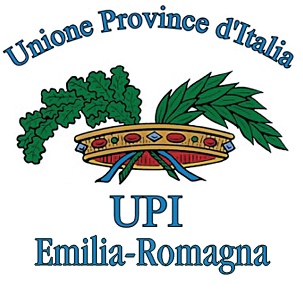 Venerdì 18 marzo 2022, ore 10.00 – 13.00Collegamento GoToMeeting per ISCRIZIONECONVEGNO IN VIDEOCONFERENZABENESSERE E SOSTENIBILITÀ 
NELLE PROVINCE DELL’EMILIA-ROMAGNA E NELLA CITTÀ METROPOLITANA DI BOLOGNA. Indicatori per la programmazione e la valutazione delle politiche Seconda edizioneSCHEDA DI ISCRIZIONENome e Cognome				Ente di appartenenzaRuolo/qualificaE-mailCellulareDA INVIARE VIA FAX AL NUMERO 051 6494321OPPURE VIA E-MAIL A IRENE.DEGIORGI@UPI.EMILIA-ROMAGNA.IT(Informativa privacy Reg. UE 2016/679 e D. Lgs. 196/2003, così come modificato e integrato dal D.Lgs. 101/2018)Organizzazione e coordinamentoUPI Emilia-Romagna 
Tel. 051 6492491 – Fax 051 6494321 
www.upi.emilia-romagna.it 
